О внесении изменений в постановление администрации Унароковского сельского поселения Мостовского района от 8 июня 2015 года №59 «Об утверждении административного регламента по предоставлению администрацией Унароковского сельского поселения Мостовского района «Выдача разрешения на строительство, реконструкцию объектов капитального строительства»В соответствии  с Федеральным законом от 27 июля 2010 года №210-ФЗ «Об организации предоставления  государственных и муниципальных услуг», на основании Устава Унароковского сельского поселения Мостовского района п о с т а н о в л я ю:Внести в постановление администрации Унароковского сельского поселения Мостовского района от  8 июня 2015 года №59 «Об утверждении административного регламента по предоставлению администрацией Унароковского сельского поселения Мостовского района  «Выдача разрешения на строительство, реконструкцию объектов капитального строительства» следующие изменения:1) в подпунктах 2 и 6 пункта 2.8.1 раздела 2 слова «Государственной корпорацией по атомной энергии «Росатом» исключить;в пункте 2.8.3 раздела 2 слова «Государственной корпорацией по атомной энергии «Росатом» исключить2.Общему отделу администрации Унароковского сельского поселения (Соколова):1) обнародовать настоящее постановление  в установленном порядке;2) организовать размещение настоящего постановления   на официальном сайте администрации Унароковского сельского поселения  Мостовского района в сети Интернет.3. Контроль за выполнением настоящего постановления оставляю за собой.4. Постановление вступает в силу со дня его обнародования.Глава Унароковскогосельского поселения                                                   И.И.Скобелев.
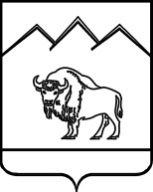  АДМИНИСТРАЦИЯ УНАРОКОВСКОГО СЕЛЬСКОГО ПОСЕЛЕНИЯ МОСТОВСКОГО  РАЙОНА ПОСТАНОВЛЕНИЕот 15.10.2015 г.                                                                              №99село Унароково